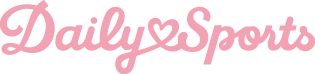 PRESSMEDDELANDE 			       STOCKHOLM, 2019-03-04DAILY SPORTS LANSERAR VÅRENS FÄRGGLADA OCH MÅNGSIDIGA KOLLEKTION
Vårens toppar från Daily Sports har snygga mönster som verkligen lyser upp 
den kvinnlig golfares garderob.Idag släpper Daily Sports sin golfkollektion för våren 2019. Här finns både kraft-
fulla och vågade mönster så väl som mjuka och feminina. Mönster och siluetter i kollektionen kan du lätt mixa och matcha och ha lager på lager, alla med Daily Sports kännetecken: en passform som smickrar alla kroppstyper.”Vi har fokuserat på att ta fram stilar på toppar och byxor som du kan ha både på golfbanan och i vardagen”, säger en stolt Ulrika Skoghag, VD på Daily Sports. Daily Sports golfbyxor Magic, Miracle och Lyric har blivit väldigt uppskattade under åren. I vårens kollektion kommer de även i färgerna ultrablå, dimgrön och vattenmelonröd.”Daily Sports designer är så duktiga på att kombinera mönster i tiden, med feminina färger i unika mönster och stilar”, säger Agatha Sapak, marknadschef på Laird International, företagets amerikanska distributör. Hon fortsätter, “Vi är alltid förväntansfulla inför den kommande säsongen och i år har de verkligen överträffat 
sig själva.”Läs mer på www.dailysports.seFÖR MER INFORMATION KONTAKTA:Tina LindkvistMarknadskoordinatorTel: 0722-51 62 30		               Mail: tina.lindkvist@dailysports.se
Daily Sports är idag bland de största i Sverige på golfkläder för kvinnor. Vi finns i 28 länder med våra golf- 
och träningskläder. Daily Sports kläder är kända för kvinnlig passform, fokus på funktion och attraktiva detaljer. 
Med våra designade mönster och matchande kombinationer används kläderna såväl på fritiden som på jobbet.Företaget grundades i Sverige 1995 med ambitionen att få kvinnor att längta efter att vara aktiva. Idag omsätter 
vi ca 80 miljoner kronor varav den svenska marknaden står för ca 25 miljoner kronor.Tulegatan 47				T +46 (0)8 120 105 00  113 53 Stockholm, Sverige		info@dailysports.se			www.dailysports.com